Уважаемая Елена Викторовна!	Направляю в Ваш адрес проекты решений Думы городского округа ЗАТО Свободный:- «О внесении изменений и дополнений в Правила представления лицом, поступающим на работу на должность руководителя муниципального учреждения городского округа ЗАТО Свободный, а также руководителем муниципального учреждения городского округа ЗАТО Свободный сведений о своих доходах, об имуществе и обязательствах имущественного характера и о доходах, об имуществе и обязательствах имущественного характера своих супруга (супруги) и несовершеннолетних детей», утвержденные решением Думы городского округа ЗАТО Свободный от 19.09.2019 № 35/12 для рассмотрения и принятия на очередном заседании Думы городского округа ЗАТО Свободный.- «Об утверждении Положения о порядке оплаты заинтересованными лицами расходов, связанных с организацией и проведением публичных слушаний по отдельным вопросам градостроительной деятельности в городском округе ЗАТО Свободный». Глава городского округа ЗАТО Свободный				А.В. ИвановМисько Е.А.5-84-55 проектРОССИЙСКАЯ ФЕДЕРАЦИЯСВЕРДЛОВСКАЯ ОБЛАСТЬгородской округ ЗАТО Свободный____ очередное заседание Думы городского округаРЕШЕНИЕ № _____от _____ мая 2021 года«Об утверждении Положения о порядке оплаты заинтересованными лицами расходов, связанных с организацией и проведением публичных слушаний по отдельным вопросам градостроительной деятельности в городском округе ЗАТО Свободный»В соответствии со статьями 39 и 40 Градостроительного кодекса Российской Федерации, статьей 16 Федерального закона от 6 октября 2003 года № 131-ФЗ «Об общих принципах организации местного самоуправления в Российской Федерации», руководствуясь Уставом городского округа ЗАТО Свободный Свердловской области, Дума городского округа ЗАТО Свободный Свердловской областиРЕШИЛА:Утвердить Положение о порядке оплаты заинтересованными лицами расходов, связанных с организацией и проведением общественных обсуждений или публичных слушаний по отдельным вопросам градостроительной деятельности в городском округе ЗАТО Свободный (прилагается).Решение опубликовать в газете «Свободные вести» и на официальном сайте Думы городского округа ЗАТО Свободный.Решение вступает в силу со дня опубликования.4. Контроль за исполнением решения возложить на председателя депутатской комиссии по законодательству Викторова Е.А.Глава 
городского округа ЗАТО Свободный 					А.В. ИвановПредседатель Думыгородского округа ЗАТО Свободный					Е.В. СаломатинаУтвержденорешением Думы городского округа ЗАТО Свободный от «____» мая 2021 года № _____ПОЛОЖЕНИЕ«О ПОРЯДКЕ ОПЛАТЫ ЗАИНТЕРЕСОВАННЫМИ ЛИЦАМИРАСХОДОВ, СВЯЗАННЫХ С ОРГАНИЗАЦИЕЙ И ПРОВЕДЕНИЕМОБЩЕСТВЕННЫХ ОБСУЖДЕНИЙ ИЛИ ПУБЛИЧНЫХ СЛУШАНИЙПО ОТДЕЛЬНЫМ ВОПРОСАМ ГРАДОСТРОИТЕЛЬНОЙ ДЕЯТЕЛЬНОСТИВ ГОРОДСКОМ ОКРУГЕ ЗАТО СВОБОДНЫЙ»1. Положение о порядке оплаты заинтересованными лицами расходов, связанных с организацией и проведением общественных обсуждений или публичных слушаний по отдельным вопросам градостроительной деятельности в городском округе ЗАТО Свободный (далее - Положение) разработано в соответствии со статьями 39 и 30 Градостроительного кодекса Российской Федерации, статьей 16 Федерального закона от 6 октября 2003 года № 131-ФЗ «Об общих принципах организации местного самоуправления в Российской Федерации» и регламентирует порядок оплаты заинтересованными лицами расходов, связанных с организацией и проведением на территории городского округа ЗАТО Свободный общественных обсуждений или публичных слушаний по отдельным вопросам градостроительной деятельности.2. Возмещению заинтересованными лицами подлежат расходы администрации городского округа ЗАТО Свободный городского округа ЗАТО Свободный, связанные с организацией и проведением на территории городского округа ЗАТО Свободный общественных обсуждений или публичных слушаний по вопросам, предусмотренным статьями 39 и 40 Градостроительного кодекса Российской Федерации (далее - обсуждения (слушания)).3. Заинтересованными лицами, на которых в соответствии с настоящим Положением возлагается обязанность по возмещению вышеуказанных расходов администрации городского округа ЗАТО Свободный, связанных с организацией и проведением на территории городского округа ЗАТО Свободный обсуждений (слушаний), являются физические или юридические лица, заинтересованные в предоставлении разрешений по вопросам, указанным в пункте 2 настоящего Положения.4. Состав оплаты расходов, связанных с организацией и проведением обсуждений (слушаний) (далее - состав оплаты расходов), определяется администрацией городского округа ЗАТО Свободный в соответствии с принципом обеспечения доступности муниципальных услуг по предоставлению разрешений, предусмотренных статьями 39 и 40 Градостроительного кодекса Российской Федерации (далее - разрешения), исходя из фактически понесенных затрат и оценки издержек администрации городского округа ЗАТО Свободный на проведение обсуждений (слушаний) (по одному вопросу), и рассчитывается по следующей формуле:Р = Рсообщ + Ропубл + Рэкс, где:Р - состав оплаты расходов:Рсообщ - расходы, обусловленные направлением сообщений о проведении обсуждений (слушаний) правообладателям земельных участков, имеющих общие границы с земельным участком, применительно к которому запрашивается данное разрешение, правообладателям объектов капитального строительства, расположенных на земельных участках, имеющих общие границы с земельным участком, применительно к которому запрашивается разрешение, и правообладателям помещений, являющихся частью объекта капитального строительства, применительно к которому запрашивается разрешение;Ропубл - расходы, обусловленные официальным опубликованием оповещения о начале обсуждений (слушаний) по вопросу, выносимому на обсуждения (слушания), и заключения о результатах обсуждений (слушаний);Рэкс - расходы на проведение экспозиции по проекту решения, выносимому на обсуждения (слушания).Рсообщ определяется по формуле:Рсообщ = р1 x ПРкол, где:р1 - расходы на направление одного сообщения о проведении обсуждений (слушаний) (включая расходы на почтовые услуги, приобретение канцелярских товаров, и расходных материалов для оргтехники);ПРкол - количество правообладателей, которым направляется сообщение о проведении обсуждений (слушаний).5. В состав расходов, определяемый в соответствии с настоящим Положением, не входят расходы заинтересованных лиц на проведение экспертиз и (или) иных мероприятий в целях обоснования необходимости предоставления разрешения. Указанные расходы заинтересованные лица несут самостоятельно.6. Состав расходов, подлежащих оплате заинтересованным лицом, устанавливается в постановлении главы городского округа ЗАТО Свободный о назначении и об организации проведении обсуждений (слушаний).В постановление главы городского округа ЗАТО Свободный о назначении и об организации проведении обсуждений (слушаний) дополнительно включается информация об обязанности заинтересованного лица оплатить в полном объеме расходы, связанные с организацией и проведением обсуждений (слушаний), а также о порядке осуществления указанной оплаты.7. Оплата расходов, связанных с организацией и проведением обсуждений (слушаний), осуществляется заинтересованным лицом в полном объеме в срок не позднее 10 рабочих дней после даты опубликования заключения о результатах публичных слушаний.8. В случае, если оплата расходов не произведена заинтересованным лицом в установленный срок, администрация городского округа ЗАТО Свободный вправе взыскать с заинтересованного лица сумму расходов, связанных с организацией и проведением обсуждений (слушаний) в судебном порядке.9. Суммы, поступившие в качестве оплаты расходов, понесенных администрацией городского округа ЗАТО Свободный в связи с организацией и проведением обсуждений (слушаний), подлежат зачислению в доход бюджета городского округа ЗАТО Свободный.Пояснительная запискаВ соответствии с Градостроительным кодексом Российской Федерации расходы, связанные с организацией и проведением публичных слушаний по проектам решений о предоставлении разрешения на условно разрешённый вид использования, о предоставлении разрешения на отклонение предельных параметров разрешенного строительства, реконструкции объектов капитального строительства, несут физические или юридические лица, заинтересованные в предоставлении таких разрешений. В связи с этим, а также по предложению Верхнесалдинской городской прокуратуры,  необходимо принять нормативный правовой акт, определяющий порядок оплаты расходов, связанных с организацией и проведением общественных обсуждений или публичных слушаний по отдельным вопросам градостроительной деятельности в городском округе ЗАТО Свободный.Главный специалист подразделения правового обеспечения					Е.А. МиськоЛИСТ СОГЛАСОВАНИЯ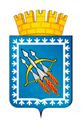 Городской округЗАТО СвободныйАДМИНИСТРАЦИЯ ул. Майского, 67,ЗАТО СвободныйСвердловской области, 624790тел./факс: (34345) 5-84-80, 5-84-85,e-mail:adm_zato_svobod@mail.ru, 
http://aдм-ЗАТОСвободный.РФОКПО 41735624, ОГРН 1026600787267,ИНН/КПП 6607005963/662301001__________________№ __________Председателю Думы городского округа ЗАТО СвободныйЕ.В. Саломатиной«Об утверждении Положения о порядке оплаты заинтересованными лицами расходов, связанных с организацией и проведением публичных слушаний по отдельным вопросам градостроительной деятельности в городском округе ЗАТО Свободный»«Об утверждении Положения о порядке оплаты заинтересованными лицами расходов, связанных с организацией и проведением публичных слушаний по отдельным вопросам градостроительной деятельности в городском округе ЗАТО Свободный»«Об утверждении Положения о порядке оплаты заинтересованными лицами расходов, связанных с организацией и проведением публичных слушаний по отдельным вопросам градостроительной деятельности в городском округе ЗАТО Свободный»«Об утверждении Положения о порядке оплаты заинтересованными лицами расходов, связанных с организацией и проведением публичных слушаний по отдельным вопросам градостроительной деятельности в городском округе ЗАТО Свободный»«Об утверждении Положения о порядке оплаты заинтересованными лицами расходов, связанных с организацией и проведением публичных слушаний по отдельным вопросам градостроительной деятельности в городском округе ЗАТО Свободный»ДолжностьФамилия и инициалыСроки и результаты согласованияСроки и результаты согласованияСроки и результаты согласованияДолжностьФамилия и инициалыДата поступления на согласованиеДата согласованияЗамечания и подписьЗаместитель главы администрации Т.Г. ЗаводскаяНачальник организационно-кадрового отделаЛ.В. ТкаченкоНачальник отдела бухгалтерского учета и финансовС.Ф. Рыжкова